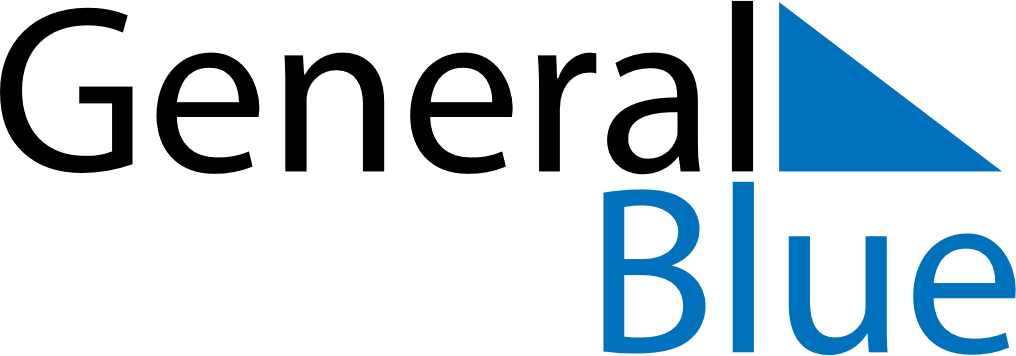 December 2020December 2020December 2020HungaryHungarySundayMondayTuesdayWednesdayThursdayFridaySaturday123456789101112Saint Nicholas Day1314151617181920212223242526Christmas DayBoxing Day2728293031New Year’s Eve